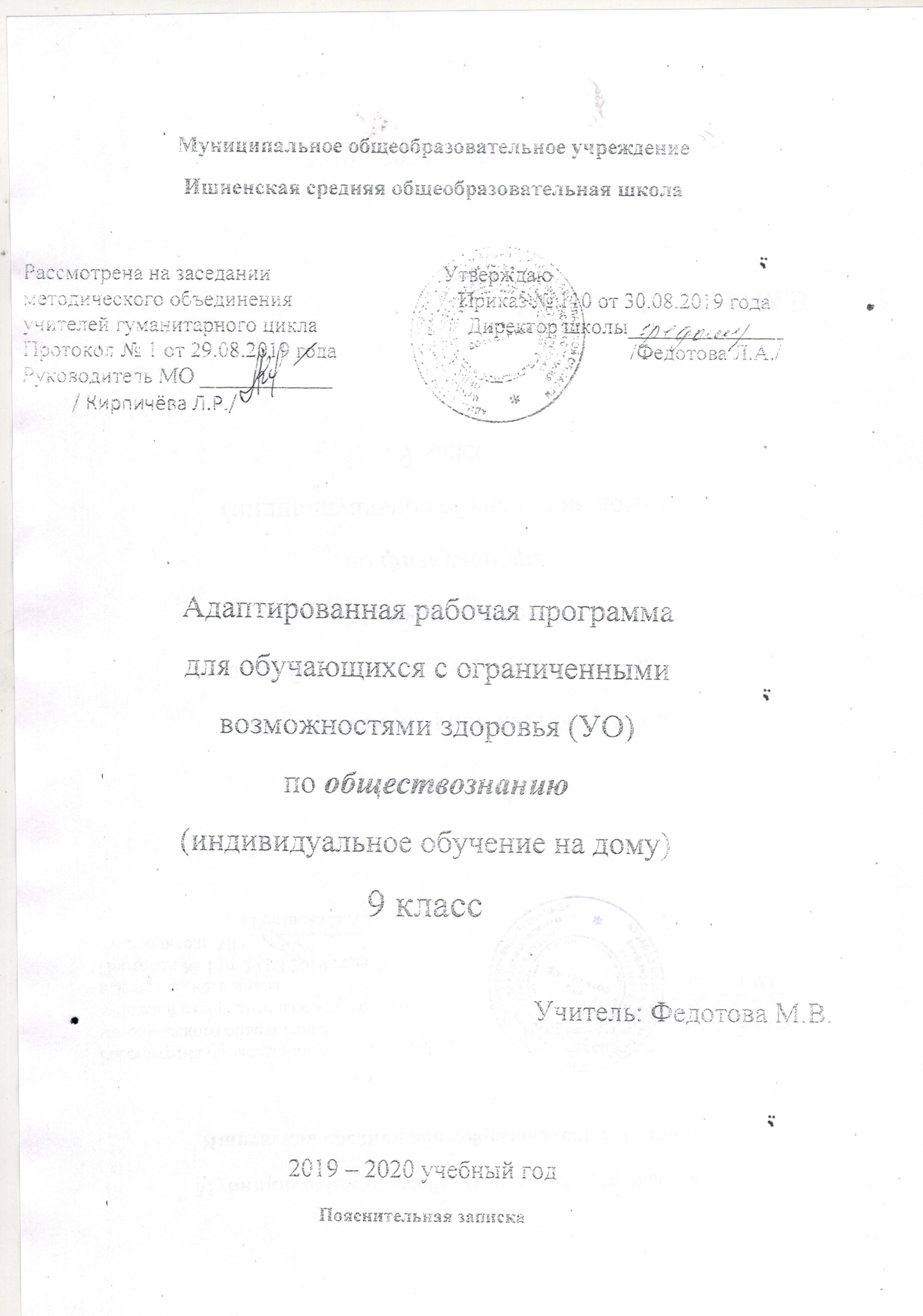 Пояснительная запискаРабочая программа составлена в соответствии с -Программой специальных (коррекционных) образовательных учреждений VIII вида.5-9 классы. Допущенной Министерством образования и науки РФ. Под редакцией В.В.Воронковой. Москва. ВЛАДОС.2014г.-Учебник 8 класса  «Обществознание» В.М.Мозговой  - М.: Гуманитарный издательский центр ВЛАДОС, 2010г.Основная цель курса : создание условий для социальной адаптации учащихся путём повышения их правовой и этической грамотности, создающей основу для безболезненной интеграции в современное общество ребёнка через знание своих гражданских обязанностей и умение пользоваться своими правами. Место предмета в учебном плане0,5 часа в неделю, 34 урока в год.Требования к знаниям и умениям учащихся.Учащиеся должны знать:-Что такое государство?-Что такое право?-Виды трудовой ответственности.-Что такое правонарушение?-Что собой представляет законодательная, исполнительная и судебная власть Российской Федерации.-Какие существуют основные конституционные права и обязанности граждан Российской Федерации?Учащиеся должны уметь:-Написать просьбу, ходатайство, поручение, заявление, расписку.-Оформлять стандартные бланки.-Обращаться при необходимости в соответствующие правовые учреждения.-Правильно оформлять просьбу в органы исполнительной власти.Содержание материала по разделамПовторение (2 часа)
Раздел III. Права и обязанности гражданина России (22 ч)
Ответственность государства перед гражданами. Конституционные обязанности граждан.
Основные конституционные права человека в Российской Федерации: экономические, социальные, гражданские, политические, культурные.
Труд и т рудовые отношения. Трудолюбие как моральная категория. Право на труд. Дисциплина труда. Трудовой договор. Трудовые права несовершеннолетних.
Собственность и имущественные отношения. Что значит быть собственником? Имущественные права и ответственность несовершеннолетних.
Роль семьи в жизни человека и общества. Правовые основы семейно- брачных отношений. Этика семейных отношений. Домашнее хозяйство. Права ребенка. Декларация прав ребенка. Социальные права человека. Жилищные права. Несовершеннолетние как участники жилищно -правовых отношений. Право на медицинское обслуживание. Право на социальное обеспечение.
Политические права и свободы.
Право человека на духовную свободу. Право на свободу убеждений. Религиозные верования и их место в современном мире. Свобода совести.
Право на образование. Самообразование. Система образования в Российской Федерации. Куда пойти учиться? Право на доступ к культурным ценностям.
Раздел VI. Основы уголовного права (8 ч)Понятие уголовного права. Преступления – наиболее опасные преступления. Понятие подстрекатель, наводчик, участник, исполнитель и пособник. Ответственность за соучастие и участие в преступлении. Наказание, его цели. Уголовная ответственность. Принудительные меры. Ответственность несовершеннолетних. Правоохранительные органы в стране. Суд, его наказание. Правосудие. Прокуратура. Роль прокурора. Конституционный суд. Органы внутренних дел, их роль в обеспечении защиты граждан, охране правопорядка.Повторение (4ч)Учебно-методический комплекс.Программы специальных (коррекционных) образовательных учреждений VIII вида 5 -9 классы. Сборник 1 под редакцией В.В.Воронковой (Москва, Гуманитарный издательский центр «ВЛАДОС», 2010 год, автор курса – В.М. Мозговой) Учебники:1. Королькова  Е.С., Суворова Н.Г. Учебник (6,7,8,) класса .Обществознание . М.: Академкнига/Учебник,20102. Кравченко А.И., Певцова Е.А.  Обществознание: Учебник для (5, 6, 7, 8) класса. – 8-е изд.- М.: ООО «ТИД Русское слово – РС», 2008. 3. Я. В. Соколов, А.С. Прутченков  Граждановедение: Учебное пособие для учащихся  9 классов, их родителей и учителей. – 4-е изд. – М.: НВЦ «Гражданин», 1999.Рабочие тетради:4. И.С.Хромов. Рабочая тетрадь по обществознанию. (5, 6, 7, 8) класс. – 3-е изд. – М.: ООО «ТИД Русское слово – РС», 2010.       Дополнительная литература для учащихся:1. Конституция Российской Федерации.- М.: ООО «ТК Велби», 2002г. – 32 с.2. Алексеев Ю.А.,  Зуев Н.М., Ковалёв В.С. Государственные символы России. Моя Родина – Россия. – М.: Триада – фарм, 2002.-64 с.:58 ил.3. Полный сборник кодексов Российской Федерации. Под ред. Ю.Н.Власова. – М.. 1999. – 758 с.4. Советский энциклопедический словарь. Научно – редакционный совет: А.М.Прохоров, М.С.Гиляров, Е.М.Жуков и др. – М.: Советская энциклопедия, 1980. – 1600 5. Словарь русского языка в  четырёх томах (1,2,3,4 том). Под ред. Л.А.Кожинова. – Рос.изд. иностр. и национ. словарей.- М.. 1961 г.6. Я познаю мир: Детская энциклопедия: История. Сост. Н.В. Чудакова, А.В.Громов; Под общ. Ред. А.В.Кадрашук, А.М. Кузнецова.-М.: Издательство АСТ, 1998. – 512 с.Дополнительная литература для учителя:7. А.Ф.Никитин. Право  и политика.: Учебное пособие для 9 класса общеобразовательных учреждений. – М.: Просвещение, 2000.- 191 с.: ил. 8. Человек и общество. Учебное пособие для учащихся общеобразовательных учреждений. Под. Ред Л.Н. Боголюбова.- М.: Просвещение, 1998 г.9. Соколов Я.В., Прутченков А.С. Граждановедение: Учебное пособие для учащихся 9 классов, их родителей и учителей. – 4-е изд. М:»Гражданин», 1999 г.10. Соколов Я.В., Прутченков А.С. Граждановедение: Учебное пособие для учащихся 8 классов, их родителей и учителей. – 4-е изд. М:»Гражданин», 1999 г.11. Шабельник Е.С., Каширцева Е.Г. «Ваши права» Книга для учащихся начальных классов. – М.: «Вита-Пресс», 1995. 12. Матвеев А.И.. Введение в обществознание. М. Просвещение, 1996Календарно - тематическое планирование№п/пТемы уроков Кол – во часов Дата ПроведенияДата ПроведенияД.З.Повторение (2ч)Повторение (2ч)Повторение (2ч)Повторение (2ч)1Повторение0,52Повторение0,5Составление диалогаРаздел III. Права и обязанности граждан России (22ч) Раздел III. Права и обязанности граждан России (22ч) Раздел III. Права и обязанности граждан России (22ч) Раздел III. Права и обязанности граждан России (22ч) 3Ответственность государства перед гражданами. 0,5Составление плана работы со словарным словом.4Конституционные обязанности граждан.0,5Мини – сочинение на тему: «Мои обязанности в школе и дома».5Основные конституционные права человека в Российской Федерации.0,5Составление рассказа на тему: «Мои права».6Основы трудового права. 0,5Составление диалога «Работник и работодатель»7 Труд и трудовые отношения. 0,58Право на труд. 0,5Мини – сочинение не тему «Кем я хочу стать».9Трудовой договор.0,510Трудовые права несовершеннолетних.0,511Виды наказаний за нарушения в работе.0,5Составление диалога: «Опоздание на работу».12Собственность и имущественные отношения.0,5Составление рассказа на тему: «профессии разные важны».13Имущественные права и ответственность несовершеннолетних.0,5Отвечают на вопросы.14Основы семейного права. 0,5записи15Роль семьи в жизни человека и общества.0,5Составление рассказа на тему: «Что значит семья для человека».16Права ребёнка. Декларация прав ребёнка.0,5Мини – сочинение на тему: «Зачем нам нужна Декларация»17Понятия: счастливая семья,  дружная семья. Обобщение по теме: «Права гражданина РФ». Тест.0,5Составление диалога: благополучная и неблагополучная семья18Социальные права человека.0,5Ролевая игра: «Защита моих прав».19Жилищные права. Несовершеннолетние, как участники жилищно – правовых отношений.0,5Составление диалога: «Жилище и арендатор».20Право на медицинское обслуживание.Р/К.  Экскурсия в районную поликлинику.0,5Составление диалога: «Я в поликлинике».21Право на социальное обеспечение.Практическая работа «Написание ходатайства»0,5Рассказ по плану: «Я в музее».22Политические права и свободы.Свобода совести.0,5Составление схемы по учебнику23Право человека на духовную свободу и свободу убеждений. Религиозные верования.. 0,5Составление рассказа по плану: «Религия в современном мире»24Право на образование. Пр.р. Составление делового письма. «Оформление заявления при поступлении в учебное заведение».Обобщение по теме: «Социальные права человека». Тестирование.Контроль знаний.0,5Составление диалога: «Где я буду учиться».Раздел IV. Основы уголовного права. (7ч)Раздел IV. Основы уголовного права. (7ч)Раздел IV. Основы уголовного права. (7ч)Раздел IV. Основы уголовного права. (7ч)0,525Понятие уголовного права. 0,5Работа со статьёй по плану.26Преступления – наиболее опасные преступления. 0,5записи27Ответственность за соучастие и участие в преступлении.Пр.р. Заполнение анкеты.0,5Ролевая игра: «Преступник и следователь».28Ответственность несовершеннолетних. 0,5Рассказ по плану: «Моя полиция»29Правоохранительные органы в стране. 0,5Составление диалога: «Судья и подсудимый».30Суд, его назначение.  Конституционный суд.0,5Составление диалога: «Вор и пострадавший».31Прокуратура. Роль прокуратуры.0,5-32Органы внутренних дел, их роль в обеспечении защиты граждан, охране правопорядка.0,5Рассказ по плану: «Я в Ростовском РОВД».33Повторение по курсу «Обществознание».0,5Ответы на вопросы34Повторение по курсу «Обществознание» Итоговый тест.0,5-Итого34